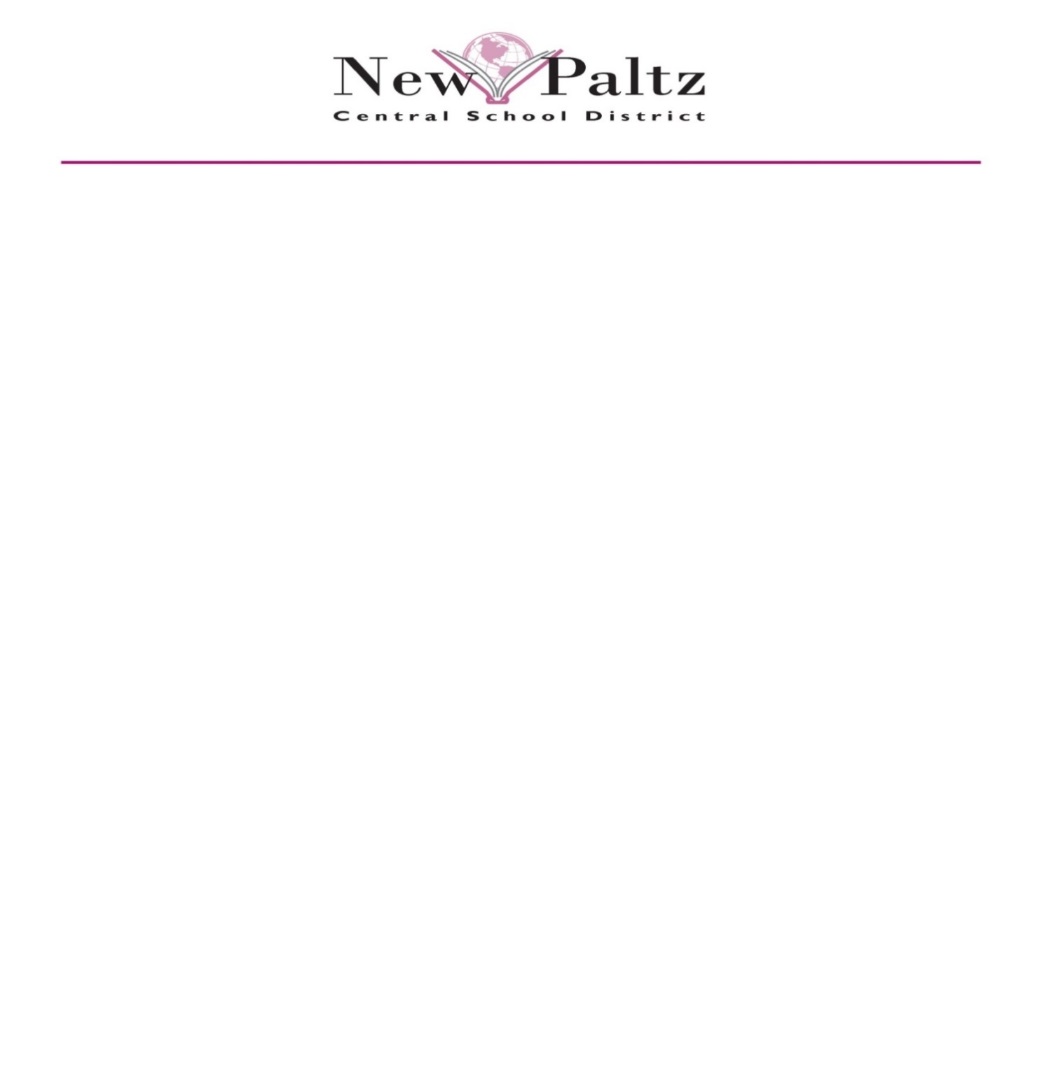 Department of World LanguagesNew Paltz High SchoolArabic Course Level II_____________________________________________________Instructor: S KURZBAN                       Email: skurzban@newpaltz.k12.ny.usVoicemail: (845) 256-4100x69529    Location: Room 205 M-F 2:20-3:00The SUNY-NewPaltz University in High School program is offered to New Paltz High School students and the curriculum for this course is consistent with the NewYork State Syllabus: Modern Languages for Communication: The syllabus for this course from the New Paltz High School Foreign Language Department approved by The State University of New York at New Paltz. Enrollment at SUNY New Paltz is optional for college credit (4 credits = $125 fee).COURSE OUTLINE Description: Arabic Level IIArabic level II is a continuation of Arabic Level I; it a year- long class. This course will reinforce and expands on the skills and abilities acquired in Arabic Level I.  The objectives of Arabic Level II are to introduce students to the Arabic language and the culture of various Arab speaking countries. This is a course in Modern Standard Arabic (MSA), which is the most common written language used by 26 Arab Countries. In addition to basics covered in year I, students learn to listen, speak, write, and read at a beginning level. Students will become familiar with the Arabic script and sound system, develop a working vocabulary, learn fundamental grammatical concepts and practice conversational dialogues, as well as extend grammar beyond the simple present tense. In Arabic level II, the material will emphasize the past, future and subjunctive verb tenses. Arabic culture will be infused in the lessons and students will be exposed to examples of literature of the Arab-speaking nations. The course also will focus on developing expanded Arabic vocabulary, fluency of speech and accuracy of writing sentences. Overall Course Objectives 1) SPEAKINGPronunciation of the sounds of Arabic with sufficient accuracy.Expression of ideas with the covered vocabulary and accurate grammatical structures.2) LISTENINGPerception of the sounds of Arabic dialects and their distinction from one to another. Comprehension of ideas within the vocabulary and grammatical structures covered in the class.3) READINGDemonstrating comprehension of short reading material by answering content questions and /or filling in the blanks to complete sentences.4) WRITINGWriting words, phrases and sentences in Arabic on topics covered by the text/Articles and in classroom presentations. Preparing a short paragraph in Arabic on topics covered in class.5) CULTUREAcquiring basic knowledge of aspects of culture in the Arabic-speaking world, including but not limited to climate and geography, traditions, music, family, work place, and school life, Prerequisites: Successful completion of Arabic Level I year I.Required Text: Ahlan Wa Sahlan  MAHDI ALOSH . (2010) FUNCTIONAL MODERN STANDARD ARABIC FOR BEGINNERS SECOND EDITION.*Additional readings, films, etc., will supplement the course when appropriateAttendance: 
Attendance is a vital part of your education process and its success. There will be no make- up classes after school, if you are going to be absent for any reason, you are responsible for materials that was covered. I will accept late assignments as long as it is in before the end of the week.Participation: Students will earn participation points each day by being cooperative and trying their best. Students who are unprepared or unwilling to participate will receive a no points for that day.Classroom Rules/Behavior Be prepared. Students are expected to bring a notebook with paper, pen, or pencil.Be prompt. Be ready to learn and do not be late! 3 lates = detention.Respect yourself as well others.Keep the classroom clean. Eating in class and drinking of beverages are not permitted as per school policy.Cell Phones, IPods/Any electronics, are not permitted in class!! If you have one, please turn it off otherwise it will be confiscated as per school policy.Policies for Evaluation/Grading & Attendance: Final grades are calculated accordingly: In class participation and attendance						30% Homework        						                              10%Quizzes                                                                                                  20%Oral presentation								          10% Unit Tests 									          30% Grading Scale: A 	90%-100%										B 	80%-89 %						C 	70%-79%			                 		          D 	60% -69%F 	0%-59 %Statement on Academic Integrity: The Department of Languages, Literatures & Cultures strictly enforces school regulations, which are stated as follows: “Students are expected to maintain the highest standards of honesty in their college work. Cheating, forgery, and plagiarism are serious offenses, and students found guilty of any form of academic dishonesty are subject to disciplinary action.” See also www.newpaltz.edu/advising/policies_integrity.htmlCollege and ADA Policy: The Department of Languages, Literatures & Cultures complies with the college and ADA policies: “Students with documented physical, learning, psychological and other disabilities are entitled to receive reasonable accommodations as per IEP. http://www.newpaltz.edu/drc/manual_policy.html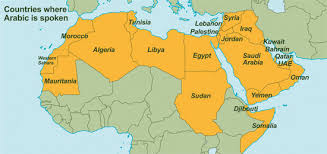 picture by unesco.orgCalendar: Final Exam June 16th 2015196 Main Street, New Paltz, New York 12561 • Phone: (845)256-4100 • Fax: (845)256-4109 • www.newpaltz.k12.ny.us196 Main Street, New Paltz, New York 12561 • Phone: (845)256-4100 • Fax: (845)256-4109 • www.newpaltz.k12.ny.usBarbara P. ClintonDennis P. DiBariPrincipalAssistant PrincipalSeptemberReview of lettersGreetingsBasic ConversationsDescribing Locations Using prepositionsOrdinal NumbersCultural Notes:Men’s Head GearDescribing the four SeasonsConnecting letters Reviseted.OctoberSchool Surroundings and FacilitiesDemonstratives: Gender AgreementNisba Introduction: Word Order & Gender AgreementIdafa RevisitedDescribing the WeatherCultural Notes:Names and Recent HistoryLanguage in the GulfNovemberContrasting: Strong version (لكنَّ)The weak version (لكنْ)Negating with (ليس)The Definite Article(ال)Reporting the weatherConversation about travel and weatherCultural Notes: FamilyWomenThe GulfDecemberColloquial Arabic: Suppression of Short VowelsQuality of the Vowel Preceding (ة)Seeking and providing InformationVerb Stem and RootNegating the Present –Tense VerbEliciting InformationExpressing AdmirationCultural Notes:MusicJanuary Cardinal Numbers (1-10) Revisited. Learning how to say “ I know” and “I do not Know”Expressing AdmirationThe Question particle (كم)Describing BackgroundForming Dual NounsSecrets of the language: Prefixes and SuffixesFebruary·Number-Noun AgreementThe Number one and twoThe Number Three Through TenPlural of Non-Rational NounsDescribing Family members RevisitedCardinal Numbers 11 and 12Cardinal Numbers 13 -19Culture: Arabic last namesMarchDescribing School SubjectsObjects of PrepositionsPronouns of SeparationThe Present Tense: Negation and ConjugationCardinal Numbers: 20-90Inside the NumbersThe Number 100(مئة)Structure Revisited (إضافة)AprilMaking a polite Request and offers Using the ImperativeExpressing Possession with the Prepositions (ل) & (مع)Expressing Likes and dislikesDescribing Daily ActivitiesAdverbials of TimeThe Imperative Plurals of NounsSound Masculine PluralsSound FeminineCultural Notes: Food and DrinkMayTelling TimeMorphological StructureGrammatical StructureFractions of an hourThe Past TensePast-tense Conjugation of the VerbNegating the Past tense.Noun-Adjective Agreement Revisited.NumberCaseGenderDefinitenessJuneCalendars in the Arab WorldThe Islamic CalendarThe Western CalendarWriting the Hamza: In the initial position                               In the medial position                               In the final positionTerms of Address: أبو and أم